講　師　　麻場志磨子さん（ 鑪 ）　　　　　和田　幸雄さん（荒安）開催日　　平成３０年１１月２０日（火）時　間　　午前10：00 ～ 午後1：00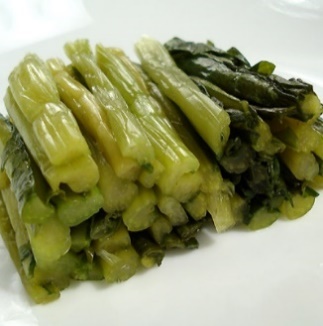 会　場　　芋井公民館　調理室定　員　　16名 （先着順）参加費　　400円程度 （材料費）持ち物　　エプロン・三角巾・持ち帰り用の容器※　お漬物はお持ち帰りできます。お申込み　　芋井公民館の窓口または電話・FAX・E-mailでのお申し込みを受け付けます。